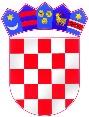 REPUBLIKA HRVATSKA                                                             KARLOVAČKA ŽUPANIJAOSNOVNA ŠKOLA KATARINE ZRINSKIK  R  NJ  A  KKLASA:602-01/23-02/07URBROJ:2133-25-23-1Krnjak, 12.6.2023.Temeljem članka 33. Statuta Osnovne škole Katarine Zrinski, Krnjak i članka 11. Poslovnika o radu Školskog odbora Osnovne škole Katarine Zrinski, Krnjak, predsjednica Školskog odbora Osnovne škole Katarine Zrinski, Krnjak, saziva29. SJEDNICU ŠKOLSKOG ODBORA OSNOVNE ŠKOLE KATARINE ZRINSKI, KRNJAKkoja će se održati dana 19. lipnja 2023. godine (ponedjeljak) s početkom u 09,30 sati, u školskoj knjižnici.Za sjednicu predlažem sljedećiD n e v n i    r e d :Potvrđivanje zapisnika s 28. sjednice Školskog odbora,Usvajanje Pravilnika o radu Osnovne škole Katarine Zrinski,I. Rebalans – izmjene i dopune Financijskog plana škole,Donošenje Odluke o raspisivanju natječaja za radno mjesto odgojitelja,Donošenje Odluke u svezi zahtjeva Općine Krnjak za korištenjem školskog prostora,Razno,Usvajanje zapisnika s 29. sjednice Školskog odbora.Molim da sjednice obvezno nazočite, a eventualnu spriječenost pravovremeno opravdate na broj telefona 727-046 ili 811-358 ili elektroničku poštu ured@os-kzrinski-krnjak.skole.hr                                                                                                   Predsjednica Školskog odbora                                                                                                  Nada Đurić-Plećaš, v.r.IZVOD IZ ZAPISNIKAS 29.  SJEDNICE ŠKOLSKOG ODBORA OSNOVNE ŠKOLE KATARINE ZRINSKI, KRNJAKODRŽANE DANA 19. LIPNJA 2023. GODINESjednica je započela u 9,30 sati.Na sjednici je od 7 članova bilo nazočno 4 člana.Osim članova Školskog odbora sjednici je nazočila ravnateljica škole, voditeljica računovodstva i pedagoginja.Predloženi dnevni red je jednoglasno usvojen.AD 1.Školski odbor je jednoglasno, bez rasprave, potvrdio zapisnik s 28. sjednice Školskog odbora koja je održana dana  3. svibnja 2023. godine. AD 2.Školski odbor je jednoglasno donio Odluku o usvajanju Pravilnika o radu škole.AD 3.Školski odbor jednoglasno je donio Odluku o usvajanju izmjena i dopuna Financijskog plana škole za 2023. godinu i projekcije za 2024. i 2025. godinu (I. rebalans).AD.4.Školski odbor jednoglasno je donio Odluku o raspisivanju javnog natječaja uza popunu radnih mjesta odgojitelja.AD.5.Školski odbor jednoglasno je donio Odluku o davanju u najam športske dvorane škole Općini Krnjak za obilježavanje Dana Općine Krnjak.AD.6.Školski odbor jednoglasno je utvrdio Konačnu listu upisa u mješovito odgojno-obrazovnu skupinu za provođenje predškolskog odgoja i obrazovanja i usvojili Izvješće o provedenim upisima u mješovito odgojno-obrazovnu skupinu.AD.7.Pod točkom Razno nije bilo prijedloga za razmatranje.AD 8.Školski odbor jednoglasno je usvojio zapisnik s 29. sjednice.Odluke donesene na ovoj sjednici sastavit će se kao pojedinačni akt.Sjednica je privedena kraju u 10,15 sati.